ARTIKEL TESISBAHAN AJAR BERBASIS M-LEARNING BERORIENTASI PADA KEMAMPUAN NUMERASI DAN MOTIVASI BELAJAR SISWAolehHasni Rahmani Rohim198060011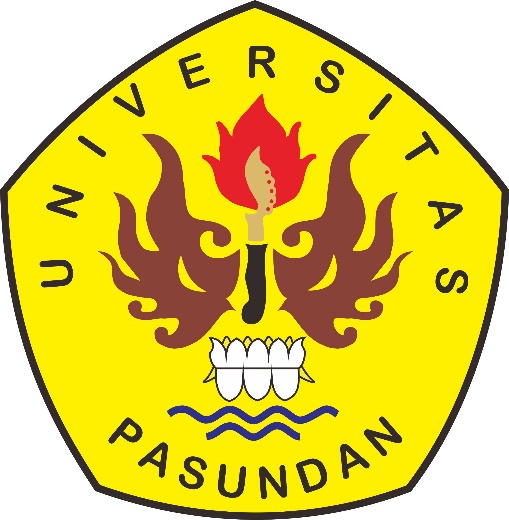 MAGISTER PENDIDIKAN MATEMATIKAPROGRAM PASCASARJANAUNIVERSITAS PASUNDAN2023